23-е   заседание 27-го созываҠАРАР                                                                          РЕШЕНИЕ             23  октябрь 2017 йыл                                                        23  октября  2017  года№110         Об отмене решения Совета сельского поселения Султанбековский сельсовет муниципального района Аскинский район Республики Башкортостан от  20 апреля  2016  года №36 «Об утверждении Положения о представлении  депутатами Совета сельского поселения Султанбековский сельсовет муниципального района Аскинский район Республики Башкортостан сведений о доходах, расходах, об имуществе и обязательствах имущественного характера» c  учетом изменений, внесенных решением от 01 июля 2016 года №51В целях приведения нормативно-правовых актов в соответствие с действующим законодательством, рассмотрев экспертные заключения  Государственного комитета Республики Башкортостан по делам юстиции от 27 сентября 2017 года НГР RU 03045705201600005, НГР RU 03045705201600020,  Совет сельского поселения Султанбековский сельсовет муниципального района  Аскинский район Республики Башкортостан, р е ш и л: 1. Отменить решение  Совета сельского поселения Султанбековский сельсовет муниципального района Аскинский район Республики Башкортостан от 20 апреля 2016 года №36 «Об утверждении Положения о представлении  депутатами Совета сельского поселения Султанбековский сельсовет муниципального района Аскинский район Республики Башкортостан сведений о доходах, расходах, об имуществе и обязательствах имущественного характера» с учетом изменений, внесенных решением Совета сельского поселения Султанбековский сельсовет муниципального района Аскинский район Республики Башкортостан от 01 июля 2016 года №51 «О внесении изменений в решение Совета сельского поселения Султанбековский сельсовет от 20.04.2016 года №36  «Об утверждении Положения о представлении  депутатами Совета сельского поселения Султанбековский сельсовет муниципального района Аскинский район Республики Башкортостан сведений о доходах, расходах, об имуществе и обязательствах имущественного характера»».2. Обнародовать  настоящее решение путем размещения в сети общего  доступа «Интернет» на официальном сайте администрации сельского поселения Султанбековский сельсовет муниципального района Аскинский район Республики Башкортостан   www.sultanbek04sp.ru. 3. Контроль исполнения настоящего решения возложить на постоянную комиссию  по социально-гуманитарным вопросам Совета сельского поселения Султанбековский сельсовет муниципального района Аскинский район Республики Башкортостан. Глава  сельского поселения Султанбековский  сельсовет муниципального района Аскинский районРеспублики Башкортостан                                                                 ________И.В.СуфияновПриложение к решению Совета сельского поселения  Султанбековский сельсовет муниципального района Аскинский районРеспублики Башкортостанот   23 октября  2017 года №110БАШҠОРТОСТАН РЕСПУБЛИКАҺЫАСҠЫН  РАЙОНЫМУНИЦИПАЛЬ РАЙОНЫНЫҢСОЛТАНБӘК АУЫЛ СОВЕТЫАУЫЛ  БИЛӘМӘҺЕ СОВЕТЫ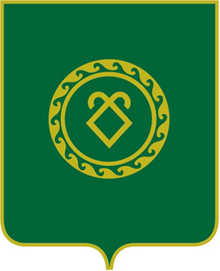 СОВЕТ СЕЛЬСКОГО ПОСЕЛЕНИЯСУЛТАНБЕКОВСКИЙ СЕЛЬСОВЕТМУНИЦИПАЛЬНОГО РАЙОНААСКИНСКИЙ РАЙОНРЕСПУБЛИКИ  БАШКОРТОСТАН